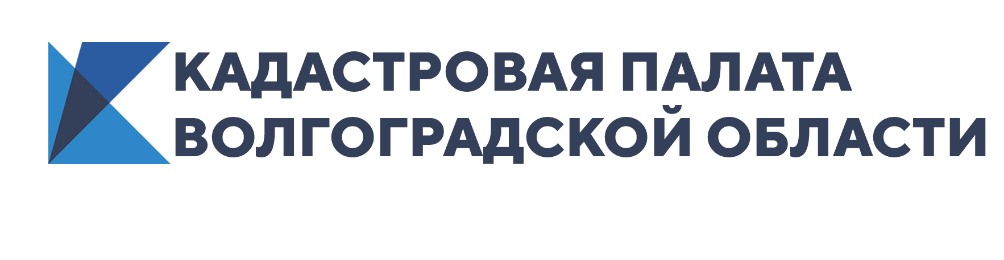 В России планируют упростить порядок электронного оформления недвижимостиСоответствующие поправки к закону о регистрации недвижимости находятся на рассмотрении в ГосдумеВ Государственную думу РФ внесен законопроект, уточняющий порядок учетно-регистрационных действий и содержащий ряд поправок к 218-ФЗ «О государственной регистрации недвижимости». Так, в числе прочего планируется упростить порядок электронного оформления недвижимости. Федеральная кадастровая палата рассказала о планируемых нововведениях.На рассмотрении в Госдуме находится законопроект о внесении изменений в 218-ФЗ «О государственной регистрации недвижимости». Одно из его положений предполагает упрощение порядка подачи гражданами электронного заявления о государственной регистрации права и государственном кадастровом учете объекта недвижимости, не связанных с переходом и ограничением прав. С принятием поправок у граждан появится возможность подачи электронного заявления без использования электронной подписи. Такая мера сократит временные затраты граждан на подачу заявления в орган регистрации прав, так как не нужно будет тратить время и средства на оформление электронной подписи.Идентификация личности подающего заявление гражданина будет проводиться с помощью Единой системы идентификации и аутентификации (ЕСИА) – через аккаунт на портале Госуслуг. Эта система позволяет гражданину создать универсальную учетную запись для получения различных государственных услуг в электронном виде. Система обеспечивает защиту размещаемой в ней информации в соответствии с действующим законодательством.Авторизовавшись с помощью ЕСИА, граждане смогут подать в орган регистрации прав электронные заявления о:государственном кадастровом учете в связи с изменениями основных сведений об объекте недвижимости;государственном кадастровом учете и регистрации права собственности на жилой или садовый дом;государственном кадастровом учете и регистрации права собственности на земельный участок или земельные участки, образованные путем перераспределения земель;государственном кадастровом учете и регистрации права собственности на земельные участки, образованные в результате раздела или объединения других земельных участков;внесении в Единый госреестр недвижимости сведений о ранее учтенном объекте недвижимости.Можно будет подать такие заявления без электронной подписи через «Личный кабинет» на сайте Росреестра. Этот сервис обеспечит хранение ранее направленных в орган регистрации прав заявлений и прилагаемых к ним документов.Сейчас, чтобы подать заявление в орган регистрации прав в электронном виде, гражданин тоже может воспользоваться порталом Госуслуг или указанным сервисом на сайте Росреестра. Но заявление и документы, прилагаемые к нему, должны быть заверены электронной подписью заявителя.Ответственный за взаимодействие Кадастровой палатыпо Волгоградской области со средствами массовой информации                                                                                            Елена Золотарева 